Alexander Michl, Vorsitzender Rugby-Verband Bayern e.V. 
   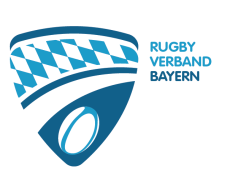 
Damen und Herren							          c/o 
Delegierten der Mitgliedsorganisationen					         Am Hopfengarten 7	
bei der außerordentlichen Mitgliederversammlung des RVBy 2019		         90607 Rückersdorf    
										         0171-6102848
										          15.05.2019			  	             	          									
        	          
Anträge des Vorstandes des RVBy zur Satzungsänderung
Sehr geehrte Damen und Herren,der Vorstand des RVBy stellt folgende Anträge zur Änderung der Satzung des RVBy:

1. Antrag S 1
§ 1 - Änderung bzw. Löschung und ursprünglicher Text vgl. Anlage
2. Antrag S 2
§ 2 - Änderung bzw. Löschung und ursprünglicher Text vgl. Anlage 
3. Antrag S 3
§ 3b - Änderung bzw. Löschung und ursprünglicher Text vgl. Anlage
4. Antrag S 4
§ 4 - Änderung bzw. Löschung und ursprünglicher Text vgl. Anlage
5. Antrag S 5
§ 5 - Änderung bzw. Löschung und ursprünglicher Text vgl. Anlage
6. Antrag S 6
§ 6 - Änderung bzw. Löschung und ursprünglicher Text vgl. Anlage
7. Antrag S 7
§ 10 - Änderung bzw. Löschung und ursprünglicher Text vgl. Anlage
8. Antrag S 8
§ 11 - Änderung bzw. Löschung und ursprünglicher Text vgl. Anlage
9. Antrag S 9
§ 13 - Änderung bzw. Löschung und ursprünglicher Text vgl. Anlage
10. Antrag S 10
§ 14 - Änderung bzw. Löschung und ursprünglicher Text vgl. Anlage
11. Antrag S 11
§ 16 - Änderung bzw. Löschung und ursprünglicher Text vgl. Anlage
12. Antrag S 12
§ 17 - Änderung bzw. Löschung und ursprünglicher Text vgl. Anlage
13. Antrag S 13
abschließende Formulierung - Änderung bzw. Löschung und ursprünglicher Text vgl. AnlageMit sportlichem Gruß

Gez.
Alexander Michl

